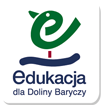 Scenariusz zajęć dla dzieci 5- letnichTemat: Co dymi w Dolinie Baryczy.Cele:kształtowanie świadomości ekologicznej,zwiększenie wiedzy na temat źródeł zanieczyszczeń powietrza.Cele operacyjne:Dziecko:potrafi zlokalizować różne źródła dymów,zna zagrożenia jakie płyną z zanieczyszczonego powietrza,wie, jak szkodliwy jest dym papierosowy dla dzieci i otoczenia.Metody nauczania:eksponujące: wystawa prac,praktyczne: zadania do wykonania,podające: ilustracje, objaśnienia.Formy :indywidualna zbiorowaŚrodki dydaktyczne : zdjęcia prezentujące źródła dymów, prezentacja multimedialna.Przebieg zajęć:1. Zabawa „Dokończ zdanie...”.2. Rozmowa wprowadzająca do zajęć- Co i dlaczego dymi?, Jak się czuję, kiedy dymi papieros?, Jak unikać dymu papierosowego?4. Prezentacja znaku „Zakaz palenia”- omówienie wyglądy, wymienienie miejsc,gdzie można spotkać taki znak. (załącznik nr 1)5. Wycieczka- spacer ulicami miasta- rozpoznawanie źródeł dymów.6. Praca plastyczna- narysuj źródła dymu.7. Ćwiczenia oddechowe „Kwiatki”.	Załącznik nr 1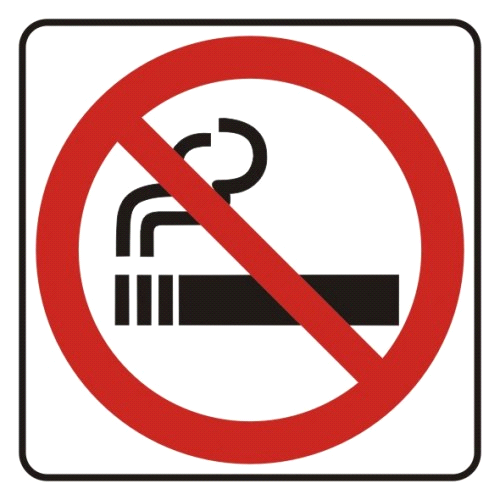 										mgr Ewelina Jezusek